.Intro – 16 counts (9 Seconds from start of track)Counts – A-64, B-32 - Sequence – A,B,B, A,B,B, A,B,BSection A:  64 countsA1: Step, hold, sailor step, step, hold, step back x2, pivot ¼ turn RA2: Raise hands R,L,R, kick, hook, step L forward, pivot ½ turn R, full turn RA3: Heel struts x2, step sweep, cross, side, sideA4: Rock recover, coaster step, step glide ½ turn L x2A5: Grapevine R, clap, full rolling turn with kicks (or rolling full rolling turn)A6: Step, close, knee pops x2, shoulder pops x3, ¼ turn L x2A7: Grapevine R, clap, full rolling turn with kicks (or rolling full rolling turn)A8: Step, close, knee pops x2, shoulder pops x3, ¼ turn L x2Section B:  32 countsB1: Rock recover, ball touch, twist, cross, out, out x2, closeB2: Kick, hitch, step, roll head clockwise, hitch, step, ball step scuff hook, kickB3: Ball step close, pop chest, repeat, ¼ turn R, step R forward, ½ turn R, ¼ turn slideB4: Sailor step, sailor ½ turn, walk back R,L,R,LHappy dancingContact: f_whitehouse@hotmail.comI Don't Mind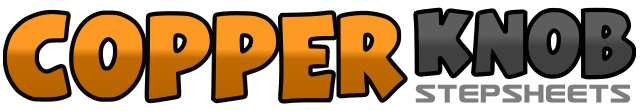 .......Count:96Wall:0Level:Phrased Advanced.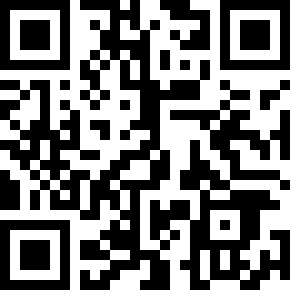 Choreographer:Fred Whitehouse (IRE) & Shane McKeever (N.IRE) - January 2017Fred Whitehouse (IRE) & Shane McKeever (N.IRE) - January 2017Fred Whitehouse (IRE) & Shane McKeever (N.IRE) - January 2017Fred Whitehouse (IRE) & Shane McKeever (N.IRE) - January 2017Fred Whitehouse (IRE) & Shane McKeever (N.IRE) - January 2017.Music:I Don't Mind (feat. Juicy J) - UsherI Don't Mind (feat. Juicy J) - UsherI Don't Mind (feat. Juicy J) - UsherI Don't Mind (feat. Juicy J) - UsherI Don't Mind (feat. Juicy J) - Usher........1,2Step R to R side, hold3&4Step L behind R, step R to R side, step L to L side (slightly angle body to L diagonal)5,6Step R next to L, hold (on count 5 raise both hands beside face with hands open, on count 6 close fingers starting with little finger first)&7,8Step L behind R, step R to R side, pivot ¼ turn R keeping weight on R1&2Raise R hand in front waist height, raise L hand above R, raise R hand above L (Hands should be in fist position, like you are holding a pole and moving upward)3,4Kick L forward, bring L heel in slightly across R leg (leave space between L heel and R leg, like your legs on a pole, keep hands on pole as you kick)5,6Step L forward, pivot ½ turn R placing weight on R7,8Make ½ turn R stepping L back, ½ turn R stepping R forward (9.00)1,2Touch L heel forward, place weight on LF popping R knee3,4Touch R heel forward, place weight on RF popping L knee (camel walks, with heels to start the movement)5,6Step L forward sweeping R from back to front over 2 counts&7,8Cross R over L, step L to L side, ¼ turn R stepping R to R side1,2Rock L forward, recover weight onto R3&4Step L back, close R next to L, step L forward5,6Step R forward, pivot ½ turn L placing weight on L7,8Step R forward, pivot ½ turn L placing weight on L ( moonwalk glides, push off RF gliding LF back, repeat)1,2Step R to R side, step L behind R3,4Step R to R side, flick L heel back clapping both hands together (pop shoulders as you style on vine, angel body to L diagonal)5&6¼ turn L kicking L forward, step L forward, ¼ turn L kicking R forward&7&8¼ turn L stepping R back, ¼ turn L kicking L forward, step L to L side, kick R to R diagonal (easy option: rolling turn L with kick) kick should face 10.301,2¼ turn R stepping R to R diagonal, close L next to R3,4Pop R knee, pop L knee (pop shoulders forward when doing knee pops, should end up slightly bent forward, weight should be on R)5&6Pop shoulders R,L,R (shoulder pops should raise with each pop, bring posture back to normal)7,8¼ turn L stepping L forward, ¼ turn L touching R next to L1,2Step R to R side, step L behind R3,4Step R to R side, flick L heel back clapping both hands together (make money signs with hand on vine)5&6¼ turn L kicking L forward, step L forward, ¼ turn L kicking R forward&7&8¼ turn L stepping R back, ¼ turn L kicking L forward, step L to L side, kick R to R diagonal (easy option: rolling turn L with kick) kick should face 10.301,2¼ turn R stepping R to R diagonal, close L next to R3,4Pop R knee, pop L knee (pop shoulders forward when doing knee pops, should end up slightly bent forward, weight should be on R)5&6Pop shoulders R,L,R (shoulder pops should raise with each pop, bring posture back to normal)7,8¼ turn L stepping L forward, ¼ turn L touching R next to L1,2Rock R to R side, recover weight on L&3Close R next to L, touch L to L side&4Swivel L heel out, recover heel in (weight should end on R)5&6Cross L over R, step R to R side, step L to L&7Cross R over L, step L to L side&8Step R to R side, cross L over R1&2Kick R to R side, hitch R knee up, close R next to L3,4Roll head in full circle over 2 counts (push head forward, move to R, continue the circle)5,6Hitch R knee up, step R forward (helps to bring L arm up when hitching R knee, raise forearm up like holding a shield)&7Close L next to R, scuff R forward&8Hook R heel over L, kick R forward&1&2Step R to R side, touch L next to R, small chest pop&3&4Step L to L side, touch R next to L, small chest pop5,6¼ turn R stepping R forward, step L forward7,8pivot ½ turn placing weight on R, ¼ turn R stepping L to L side1&2Step R behind L, step L to L side, step R to R side3&4Step L behind R, ¼ turn L step R back, ¼ turn L stepping L forward5-8Walk back R, L, R, L (style walks on diagonals or heel grinds back, waving one hand in the air)